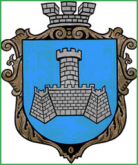 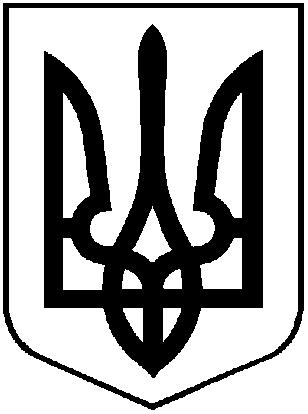 УКРАЇНАВІННИЦЬКОЇ ОБЛАСТІМІСТО ХМІЛЬНИКРОЗПОРЯДЖЕННЯМІСЬКОГО ГОЛОВИвід 08 грудня 2021 р.                                                                       №626-рПро надання права першого та другого підписів 	Враховуючи рішення 20 сесії міської ради 8 скликання №787 від 01.10.2021 року «Про внесення змін до рішення 15 сесії міської ради 8 скликання від 21.07.2021 року №626 «Про внесення змін до рішення 9 сесії міської ради 8 скликання від 26.03.2021 року №409 «Про реорганізацію комунальних закладів культури Хмільницької міської ради та затвердження їх установчих документів»», наказ Міністерства фінансів України «Про затвердження Порядку відкриття та закриття рахунків у національній валюті в органах Державної казначейської служби України» №758 від 22.06.2012 року (зі змінами), керуючись ст. 42, 59 Закону України «Про місцеве самоврядування в Україні»:Надати право першого підпису голові комісії з реорганізації Комунального закладу «Соколівський сільський будинок культури» Хмільницької міської ради – Пальонку Юрію Анатолійовичу.Надати право другого підпису секретарю комісії з реорганізації Комунального закладу «Соколівський сільський будинок культури» Хмільницької міської ради – Надкерничній Людмилі Вікторівні.Контроль за виконанням цього розпорядження покласти на заступника міського голови з питань діяльності виконавчих органів міської ради                     Сташка А.В., супровід на начальника Відділу культури і  туризму  Хмільницької міської ради -  Цупринюк Ю.С.Міський голова 		             			     Микола ЮРЧИШИН	С.П.Маташ А.В.СташкоЮ.С.ЦупринюкН.А. БуликоваЮ.А. ПальонкоЛ.В. Надкернична